Suliba kitelepülő zenés állatsimogató és egyéb ÖKO programok valódi élmények kényelmesen és útiköltség mentesen, egységárasan olcsónMárton naptól Karácsonyig lombhullástól hóhullásigVálasztható téli programok:állatsimogató program a suli udvaron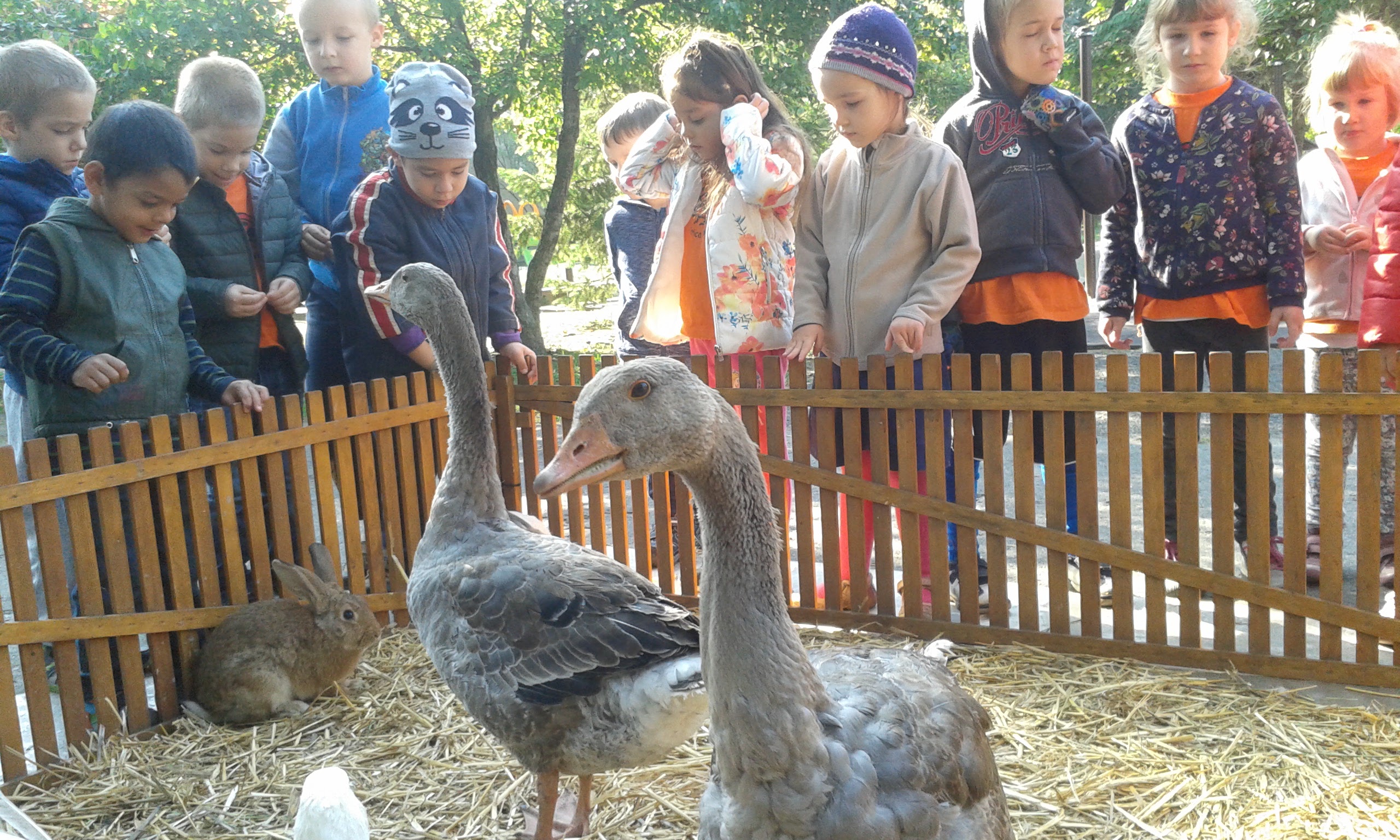 A simogató karámokba a következő állatokat visszük igény szerint: Kecske, birka, nyuszi, kacsa, liba, mini ló, mini tehén, szamár, teve félék: láma, alpaka. Állataink gyerekekhez szokottak, nyugodtak, kedvesek. Folyamatos állatorvosi felügyelet alatt állnak, minden szükséges ÁNTSZ engedéllyel rendelkeznek. Az állatok alá föld takarást teszünk és arra szalmát, a tisztaság és a higiénia érdekében. A program önállóan, tematikusan Pl Élő Betlehemként, és más programelemek-kel - pl. örömzenélés- együtt vagy iskolai rendezvényekhez, jeles napok-hoz ( Márton nap, Advent, Mikulás, Karácsony Vízkereszt stb.) kapcsolódva is megvalósítható igény szerint. 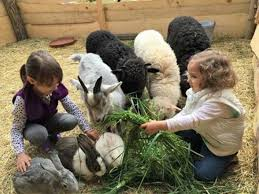 Örömzenélés, közös ének és tánc, népi eszközmustra,  és ünnepsoroló (jeles napok, Mártonnap, Advent, Mikulás (ajándék átadással), Karácsonyi ünnepkör, Vízkereszt. Jó idő esetén a szabadban, vagy tornateremben, és tanteremben is kényelmesen megvalósítható.Lovagoltatás – Téli állatvilág Ezeken a közkedvelt alkalmakon 3 vagy 4 pónin lovagolhatnak a gyerekek segítőnk irányításával. Közben a lótartás eszközeivel, a lovak csodás világával is ismerkednek a résztvevők. Szót ejtünk a felelős állattartásról is. Kapcsolódva nemzeti ünnepeinkhez a huszár hagyományokat is felelevenítjük.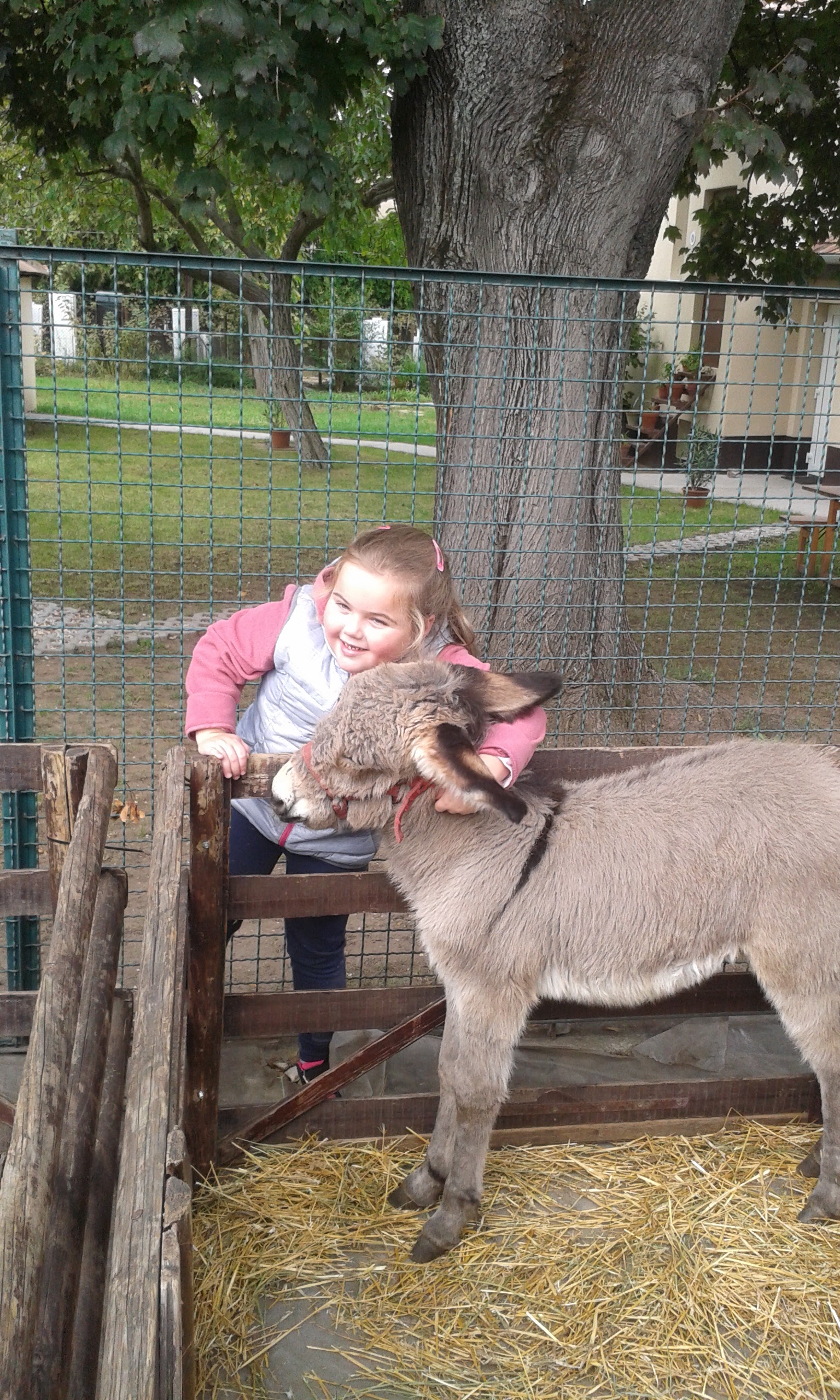 Hagyományőrző íjászat – nomád reflex íjjal kipróbálás, oktatással és verseny lehetőséggel összekötveTovábbi információk a kedvezményes egységárakról, lebonyolításról és jelentkezés Tóth Csabánál, a 06-20-950-6000 telefonszámon vagy a harmoniabudapest1@gmail.com elektronikus postafiókon keresztül.További kérdéseidre is készséggel válaszolunk! Szeretettel várjuk a találkozást! Hívunk és várunk Titeket!